Projektas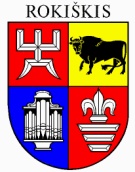 ROKIŠKIO RAJONO SAVIVALDYBĖS TARYBASPRENDIMASROKIŠKIO RAJONO SAVIVALDYBĖS ATSINAUJINANČIŲ IŠTEKLIŲ ENERGIJOS NAUDOJIMO PLĖTROS VEIKSMŲ PLANO TVIRTINIMO IR ĮGYVENDINIMO PRIEŽIŪROS TVARKOS APRAŠO PATVIRTINIMO2023 m. sausio 27 d. Nr. TS-RokiškisVadovaudamasi Lietuvos Respublikos vietos savivaldos įstatymo 16 straipsnio 4 dalimi, Lietuvos Respublikos energetikos ministro 2022 m. birželio 3 d. įsakymu Nr. 1-183 „Dėl Savivaldybių atsinaujinančių išteklių energijos naudojimo plėtros veiksmų planų rengimo, derinimo ir įgyvendinimo rezultatų skelbimo taisyklių patvirtinimo“ patvirtintų Savivaldybių atsinaujinančių išteklių energijos naudojimo plėtros veiksmų planų rengimo, derinimo ir įgyvendinimo rezultatų skelbimo taisyklių 22 punktu, Rokiškio rajono savivaldybės taryba nusprendžia:Patvirtinti Rokiškio rajono savivaldybės atsinaujinančių išteklių energijos naudojimo plėtros veiksmų plano tvirtinimo ir įgyvendinimo priežiūros tvarkos aprašą (pridedama).Šį sprendimą skelbti Teisės aktų registre.Savivaldybės meras				Ramūnas GodeliauskasVilma NavikėProjektasTEIKIAMO SPRENDIMO PROJEKTO „DĖL ROKIŠKIO RAJONO SAVIVALDYBĖS ATSINAUJINANČIŲ IŠTEKLIŲ ENERGIJOS NAUDOJIMO PLĖTROS VEIKSMŲ PLANO TVIRTINIMO IR ĮGYVENDINIMO PRIEŽIŪROS TVARKOS APRAŠO PATVIRTINIMO“ AIŠKINAMASIS RAŠTAS	Sprendimo projekto tikslai ir uždaviniai. Šiuo sprendimo projektu teikiamas Rokiškio rajono savivaldybės atsinaujinančių išteklių energijos naudojimo plėtros veiksmų plano tvirtinimo ir įgyvendinimo priežiūros tvarkos aprašas. 	Teisinio reglamentavimo nuostatos. Aprašas parengtas vadovaujantis Lietuvos Respublikos vietos savivaldos įstatymo 16 straipsnio 4 dalimi. Lietuvos Respublikos energetikos ministro 2022 m. birželio 3 d. įsakymu Nr. 1-183 „Dėl Savivaldybių atsinaujinančių išteklių energijos naudojimo plėtros veiksmų planų rengimo, derinimo ir įgyvendinimo rezultatų skelbimo taisyklių patvirtinimo“ patvirtintų Savivaldybių atsinaujinančių išteklių energijos naudojimo plėtros veiksmų planų rengimo, derinimo ir įgyvendinimo rezultatų skelbimo taisyklių 22 punktu.	Sprendimo projekto esmė. Rokiškio rajono savivaldybės atsinaujinančių išteklių energijos naudojimo plėtros veiksmų plano tvirtinimo ir įgyvendinimo priežiūros tvarkos nustatymas.	Laukiami rezultatai. Tinkamas atsinaujinančių išteklių energijos naudojimo plėtros veiksmų plano derinimas, tvirtinimas, įgyvendinimas ir įgyvendinimo rezultatų viešinimas. 	Finansavimo šaltiniai ir lėšų poreikis. Finansavimo šaltinis – savivaldybės biudžeto lėšos.	Suderinamumas su Lietuvos Respublikos galiojančiais teisės norminiais aktais. Projektas neprieštarauja galiojantiems teisės aktams.	Antikorupcinis vertinimas. Teisės akte nenumatoma reguliuoti visuomeninių santykių, susijusių su LR korupcijos prevencijos įstatymo 8 str. 1 d. numatytais veiksniais, todėl teisės aktas nevertintinas antikorupciniu požiūriu.Statybos ir infrastruktūros plėtros skyriausvyriausioji specialistė                                                                                               Vilma Navikė_____________________________